12.04.2017  № 942Об утверждении Правил предоставления субсидий на оказание финансовой помощи для погашения денежных обязательств и обязательных платежей и восстановления платежеспособности муниципального унитарного предприятия «Чебоксарское троллейбусное управление» В соответствии со статьей 78 Бюджетного кодекса Российской Федерации, статьями 30 и 31 Федерального закона от 26.10.2002 № 127-ФЗ
«О несостоятельности (банкротстве)», постановлением Правительства Российской Федерации от 06.09.2016 № 887 «Об общих требованиях к нормативным правовым актам, муниципальным правовым актам, регулирующим предоставление субсидий юридическим лицам (за исключением субсидий государственным (муниципальным) учреждениям), индивидуальным предпринимателям, а также физическим лицам – производителям товаров, работ, услуг», решением Чебоксарского городского Собрания депутатов от 28.03.2017 № 675 «О внесении изменений в бюджет муниципального образования города Чебоксары – столицы Чувашской Республики на 2017 год и на плановый период 2018 и 2019 годов, утвержденный решением Чебоксарского городского Собрания депутатов от 22 декабря 2016 года № 586» администрация города Чебоксары  постановляет:1. Утвердить прилагаемые Правила предоставления субсидий на оказание финансовой помощи для погашения денежных обязательств и обязательных платежей и восстановления платежеспособности муниципального унитарного предприятия «Чебоксарское троллейбусное управление».2. Управлению по связям со СМИ и молодежной политики администрации города Чебоксары опубликовать данное постановление
в средствах массовой информации.3. Настоящее постановление вступает в силу со дня официального опубликования.4. Контроль за исполнением настоящего постановления возложить
на заместителя главы администрации города Чебоксары по вопросам ЖКХ Александрова Г.Г.Глава администрации города Чебоксары                                        А.О. ЛадыковУТВЕРЖДЕНЫпостановлением администрациигорода Чебоксарыот 12.04.2017 № 942Правила предоставления субсидий на оказание финансовой помощи для погашения денежных обязательств и обязательных платежей и восстановления платежеспособности муниципального унитарного предприятия «Чебоксарское троллейбусное управление»1. Общие положения о предоставлении субсидий1.1. Правила предоставления субсидий на оказание финансовой помощи для погашения денежных обязательств и обязательных платежей
и восстановления платежеспособности (далее - Правила) муниципальному унитарному предприятию «Чебоксарское троллейбусное управление» (далее – Получатель субсидий) разработаны в соответствии с требованиями, установленными  статьями 30 и 31 Федерального закона от 26.10.2002
№ 127-ФЗ «О несостоятельности (банкротстве)», требующих предоставление финансовой помощи учредителем (участником) или собственником имущества Получателя субсидий в рамках мер по предупреждению банкротства. 1.2. Правила определяют цели, условия и порядок предоставления субсидий, порядок возврата субсидий в случае нарушения условий, установленных при их предоставлении.1.3. Главным распорядителем бюджетных средств, осуществляющим предоставление субсидий Получателю субсидий, является Управление ЖКХ, энергетики, транспорта и связи администрации города Чебоксары (далее - Управление). 1.4. Целью предоставления субсидий является оказание финансовой помощи для погашения денежных обязательств и обязательных платежей и восстановления платежеспособности Получателя субсидий в пределах бюджетных ассигнований, предусмотренных в бюджете города Чебоксары на соответствующий финансовый год и плановый период.1.5. Субсидии предоставляются на безвозмездной и безвозвратной основе за счет средств бюджета города Чебоксары, предусмотренных по разделу «Национальная экономика» подразделу «Транспорт»,
на основании Соглашения о предоставлении субсидий из бюджета города Чебоксары, заключаемом между Управлением и Получателем субсидий (далее - Соглашение)2. Условия и порядок предоставления субсидий  2.1. Условиями предоставления субсидий Получателю субсидий являются:наличие признаков банкротства, установленных пунктом 2 статьи 3 Федерального закона от 26.10.2002 № 127-ФЗ «О несостоятельности (банкротстве)», то есть неспособность юридического лица удовлетворить требования кредиторов по денежным обязательствам, о выплате выходных пособий и (или) об оплате труда лиц, работающих или работавших по трудовому договору, и (или) исполнить обязанность по уплате обязательных платежей, если соответствующие обязательства и (или) обязанность не исполнены им в течение трех месяцев с даты, когда они должны были быть исполнены;совокупные неисполненные денежные обязательства и (или) неисполненная обязанность по уплате обязательных платежей в бюджеты различных уровней и во внебюджетные фонды составляют не менее одного миллиона рублей.2.2. До заключения Соглашения получатель субсидий по состоянию на первое число месяца, предшествующему месяцу, в котором планируется заключение соглашения:не должен являться иностранным юридическим лицом, а также российским юридическим лицом, в уставном (складочном) капитале которого доля участия иностранных юридических лиц, местом регистрации которых является государство или территория, включенные в утверждаемый Министерством финансов Российской Федерации перечень государств и территорий, предоставляющих льготный режим налогообложения и (или) не предусматривающих раскрытия и предоставления при проведении финансовых операций (офшорные зоны) в отношении таких юридических лиц, в совокупности превышает 50 процентов;не должен получать средства из бюджета города Чебоксары в соответствии с иными нормативными правовыми актами на цели, указанные в пункте 1.4. настоящих Правил.  2.3. Для заключения соглашения на текущий финансовый год Получатель субсидий представляет в Управление следующие документы:заявление о заключении Соглашения с указанием банковских реквизитов для перечисления субсидий (далее – заявление) в письменной форме свободного образца;реестр планируемых к погашению за счет средств субсидии совокупных неисполненных денежных обязательств и (или) неисполненной обязанности по уплате обязательных платежей в бюджеты различных уровней и внебюджетные фонды, утвержденного руководителем Получателя субсидий;справки либо иные документы, подтверждающие наличие неисполненных обязанностей по уплате обязательных платежей в бюджеты различных уровней и во внебюджетные фонды, включая штрафы и пени;акты сверки взаимных расчетов, акты выполненных работ, счета-фактуры, накладные и иные документы, подтверждающие наличие неисполненных денежных обязательств.2.4. Управление рассматривает заявление в течение пяти рабочих дней со дня его регистрации.2.5. По результатам рассмотрения заявления и представленных документов Управление принимает решение о предоставлении субсидий и заключении Соглашения или об отказе в предоставлении субсидий, о чем в течение трех рабочих дней, следующих за днем рассмотрения заявления, получатель информируется в письменной форме.2.6. Основанием для принятия решения об отказе в заключении Соглашения являются:предоставление неполных и (или) недостоверных сведений;несоответствие условиям, установленным в пунктах 2.1. и 2.2 настоящих Правил.2.7. Соглашение заключается в соответствии с типовой формой, установленной муниципальным правовым актом города Чебоксары.2.8. Соглашение должно предусматривать следующие положения:цели, сроки, порядок, размер и условия предоставления субсидий;перечень документов, предоставляемых Получателем субсидий для получения субсидий;обязательство Получателя субсидий по организации учета и представления отчетности об использовании субсидий;обязательство Получателя субсидий не приобретать за счет полученных средств иностранную валюту, за исключением операций, осуществляемых в соответствии с валютным законодательством Российской Федерации при закупке (поставке) высокотехнологичного импортного оборудования, сырья и комплектующих изделий, а также связанных с достижением целей предоставления этих средств иных операций, определенных нормативными правовыми актами, муниципальными правовыми актами;полномочия главного распорядителя бюджетных средств, предоставляющего субсидии, и органов муниципального финансового контроля осуществлять проверку соблюдения условий, целей и порядка использования субсидий их получателем;согласие Получателя субсидий на осуществление главным распорядителем бюджетных средств, предоставляющим субсидии, и органами муниципального финансового контроля на проведение проверок соблюдения Получателем субсидий условий, целей и порядка, установленных заключенным Соглашением;порядок возврата субсидий в случаях выявления главным распорядителем средств бюджета города Чебоксары и органами муниципального финансового контроля фактов нарушения условий, целей и порядка, установленных при их предоставлении;порядок возврата в текущем финансовом году Получателем субсидий остатков субсидий, не использованных в отчетном финансовом году и случаи такого возврата;порядок, сроки и формы предоставления отчетности об использовании субсидий, выполнения условий предоставления субсидий.2.9. Управление осуществляет перечисление субсидий на расчетный счет получателя, указанный в Соглашении, в течение 10 рабочих дней со дня заключения Соглашения.2.10. Средства бюджета города Чебоксары, предоставляемые Получателю субсидий, имеют целевое назначение и направляются на погашение неисполненных денежных обязательств поставщикам энергоресурсов и обязательных платежей.2.11. Получатель представляет в Управление отчет об использовании субсидии в сроки, установленные Соглашением, и по форме согласно приложению к настоящему порядку.3. Контроль за соблюдением условий, целей и порядка предоставления субсидий и ответственности за их нарушение 3.1. Управление и органы муниципального финансового контроля осуществляют обязательную проверку соблюдения условий, целей и порядка предоставления субсидий Получателем субсидий в порядке, установленном  действующим законодательством.3.2. В случае установления фактов нарушения условий, целей и порядка предоставления субсидий Получатель субсидий обязан возвратить полученные средства в бюджет города Чебоксары в течение одного месяца со дня получения от Управления уведомления о возврате.3.3. Получатель субсидий несет ответственность:за целевое использование бюджетных средств, а также за своевременное представление отчета об использовании субсидий в соответствии с законодательством Российской Федерации;за достоверность представленного отчета об использовании субсидий в соответствии с законодательством Российской Федерации.3.4. В случае неиспользования субсидии Получатель субсидий обязан вернуть всю сумму денежных средств, полученных в счет данной субсидии.3.5. Не использованные по состоянию на 1 января очередного финансового года остатки субсидий подлежат возврату в бюджет города Чебоксары в соответствии с бюджетным законодательством в течение первых 15 рабочих дней очередного финансового года.3.6. При отказе Получателя субсидий от добровольного возврата соответствующие средства взыскиваются в бюджет города Чебоксары в судебном порядке.__________________________________Приложение к Правилам предоставления субсидий на оказание финансовой помощи для погашения денежных обязательств и обязательных платежей и восстановления платежеспособности муниципального унитарного предприятия «Чебоксарское троллейбусное управление»Отчет_____________________________________________________________(наименование предприятия)о целевом использовании субсидий на оказание финансовой помощи для погашения денежных обязательств и обязательных платежей и восстановления платежеспособности по состоянию на «_____»____________20___ г.Приложение:  копии платежных документов на ____ л.
Руководитель организации		 _____________ ____________________________________                                                                                           (подпись)                                      (расшифровка подписи)Главный бухгалтер организации   _____________ _________________________________                                                                                                                    (подпись)                                 (расшифровка подписи)Чăваш РеспубликиШупашкар хулаАдминистрацийěЙЫШĂНУ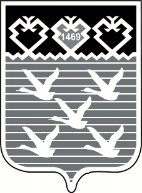 Чувашская РеспубликаАдминистрациягорода ЧебоксарыПОСТАНОВЛЕНИЕ№п/пНаименование кредитораИННСумма неисполненных денежных обязательств и (или) обязательных платежей, руб. Оплачено за счет средств бюджета города Чебоксары ИТОГО: